      LOYOLA COLLEGE (AUTONOMOUS), CHENNAI – 600 034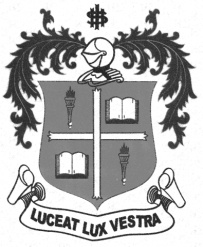     M.Sc. DEGREE EXAMINATION - STATISTICSSECOND SEMESTER – APRIL 2012ST 2811 / 2808 - ESTIMATION THEORY               Date : 17-04-2012 	Dept. No. 	  Max. : 100 Marks    Time : 9:00 - 12:00                                              SECTION – AAnswer all the Questions:							                 (2x10=20 Marks)State the Methods of Obtaining UMVUEState the Invariance Property of MLEState Neyman-Fisher Factorization TheoremProvide an example to prove that an unbiased estimator need not be uniqueDefine Sufficient Statistic and Provide an ExampleDefine Bayesian EstimatorState the use of  Rao-Blackwell TheoremDefine T-OptimalityProvide the large sample behavior of Maximum Likelihood EstimatorDefine Best Linear Unbiased EstimatorSECTION – BAnswer any Five Questions: 							(5x8=40 Marks)State and Prove the necessary and sufficient condition for unbiased estimator to be UMVUE    State and Prove Cramer-Rao Inequality for Multi-parameter case and hence  establish the inequality for the case of single parameter State and Prove Neyman-Fisher Factorization theoremLet X1,X2,...,Xn be a random sample of size n from uniform distribution U(0,θ),  Y=max{ X1,X2,...,Xn} show that is an Unbiased Estimator of θβ. Where β is a positive constantState and Prove Rao-Blackwell Theorem.Let Y1,Y2,Y3,Y4 be random variable with E(Y1) = E(Y2)= θ1+ θ2 , E(Y3) = E(Y2)= θ1+ θ3 determine the estimability of the following linear parametric functions                             i) 2θ1+ θ2+ θ3   	ii)  θ3-θ2         iii)  θ1 	        iv)  3θ1+ θ2+2 θ3Let X1,X2,...,Xn be a random sample of size n from N(μ,σ2) obtain (1-α)%        confidence interval for σ2 using the large sample behavior of MLE18. Find the Bayes Estimator of parameter p of a Binomial Distribution with X successes       out of n trials given that the prior distribution of p is a Beta distribution with       parameter α and β.SECTION – CAnswer any two questions:							                 (2x20=40Marks)      19.   i. Establish: If UMVUE exists for a parametric function , It must be essentially                   unique.              ii. Obtain UMVUE of θ(1-θ) using a random sample of size n from B(1,θ). i. Let X1,X2,…,Xn be a random sample from N(µ,σ2). Find Cramer-Rao lower bound for                estimating   a) µ        b) σ2       c) µ+ σ       d)  ii. Define Consistent Estimator and Establish the sufficient condition for Consistency.Establish: δ*Ug is QA-Optimal if and only if each component of δ* is UMVUE.i. Let X1,X2,...,Xn be a random sample from N(μ,σ2),μR, σ2>0. Obtain MLE of (μ,σ2)      ii. Explain Bootstrap and Jackknife Methods.***********